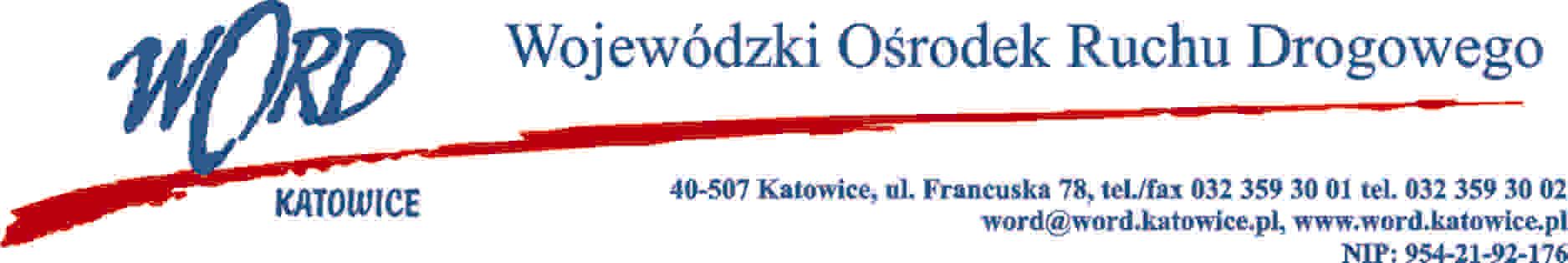 Katowice, dnia 7.02.2024 r. AT-ZP.262.2.23.2024.EG Informacja o unieważnieniu postępowaniapn. „Dostawa  motocykli i motorowerów na potrzeby WORD Katowice” dla Części III i dla Części i IVWojewódzki Ośrodek Ruchu Drogowego w Katowicach działając zgodnie z art. 255 pkt. 1 ustawy z dnia 11 września 2019 r. Prawo zamówień publicznych (Dz. U. z 2023 r. poz. 1605 z późn.zm.) informuje o unieważnieniu postepowania na „Dostawę  motocykli i motorowerów na potrzeby WORD Katowice” dla Części III i dla Części i IV postępowania.Uzasadnienie: Zamawiający unieważnia postępowanie w Części III i Części IV ponieważ nie zostały złożone żadne oferty.W oryginale podpis:Krzysztof Przybylski – Dyrektor